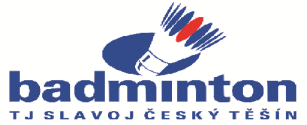 Informace  pro rodiče     neděle 23.10.            Mazańcovice  Bielsko- BiałaNominace hráčů : hoši a dívky ročníky     U 9    U 11     U13     U17Začátek   turnaje     U9 2008 a mladší  U11  2006-2007        9,00 hod.    odjezd  bowling centrum   7,45  hod.	                   U13 2004-2005  a  U17 2000-2003      11,30 hod.     odjezd  bowling centrum  10,15hod.Doprava :  auty - po domluvě rodiče mezi sebou(viz. www:badmintontesin.cz-pravidla zabezpečení doprovodu).	Rodiče prosíme, nejpozději do čtvrtka  20.10.   o nahlášení účasti hráčů trenérům odevzdáním přihlášky.………………………………………………………………………………………….Přihláška  na  turnaj :Jméno příjmení……………………….ročník…………… kontakt mobil:…………………..Doprava: vlastní auto  ano/ne (označte)  mám   …….. volných míst( sdělte možnost).                         Pokud pojedete autem, sdělte, kolik osob jste ochotni a můžete  k sobě vzít.Doprava je ve vlastní režii. Řidičům automobilů se finančně přispívá po vzájemné dohodě. Upozornění : hrajeme v oddílových barvách - červené oddílové triko a bílé kraťasy!!!Info na www:badmintontesin.cz				      Petr ŠářecInformace  pro rodiče     neděle 23.10.            Mazańcovice  Bielsko- BiałaNominace hráčů : hoši a dívky ročníky     U 9    U 11     U13     U17Začátek   turnaje     U9 2008 a mladší  U11  2006-2007        9,00 hod.    odjezd  bowling centrum   7,45  hod.		      U13 2004-2005  a  U17 2000-2003       11,30 hod.    odjezd  bowling centrum  10,15hod.Doprava :  auty - po domluvě rodiče mezi sebou(viz. www:badmintontesin.cz-pravidla zabezpečení doprovodu).	Rodiče prosíme, nejpozději do čtvrtka  20.10.   o nahlášení účasti hráčů trenérům odevzdáním přihlášky.………………………………………………………………………………………….Přihláška  na  turnaj :Jméno příjmení……………………….ročník…………… kontakt mobil:…………………..Doprava: vlastní auto  ano/ne (označte)  mám   …….. volných míst( sdělte možnost).                         Pokud pojedete autem, sdělte, kolik osob jste ochotni a můžete  k sobě vzít. Doprava je ve vlastní režii. Řidičům automobilů se finančně přispívá po vzájemné dohodě. Upozornění : hrajeme v oddílových barvách - červené oddílové triko a bílé kraťasy!!!Info na www:badmintontesin.cz				      Petr Šářec